МУНИЦИПАЛЬНОЕ ОБРАЗОВАНИЕ ТАЗОВСКИЙ РАЙОНМуниципальное бюджетное дошкольное образовательное учреждение детский  сад  «Оленёнок»ул. Северная, 5,  п. Тазовский, Ямало-Ненецкий автономный округ, 629350тел./факс:8 (34940)2-00-15/2-00-10,mkdou_olenenok@list.ruИНН 8904081720/КПП 890401001; ОГРН 1168901053012; ОКВЭД 85.11Индивидуальный проектпо внедрению инновационных методов и технологийповышения эффективности образовательной деятельностив рамках реализации гранта «Я- воспитатель Ямала»Развитие творческого воображения у детей старшего дошкольного возраста при помощи методики «пескография»Разработала: Обанина Э.Э., воспитательМБДОУ детский сад «Оленёнок»2019г.Паспорт проектаВведениеОдной из ключевых "компетенций будущего" является креативное мышление. Национальный проект "Образование" стал одним из инструментов реализации проекта "Успех каждого ребенка". Его суть и смысл в создании среды для раскрытия личностного потенциала детей. Ключевой задачей национального проекта «Образование» является создание условий, в которых нашим детям и нам будет комфортно развиваться [11]. Креативность (от лат. Creatio - созидание) - это способность человека порождать необычные идеи, находить оригинальные решения, отклоняться от традиционных схем мышления. В самом общем виде креативность понимается как общая способность к творчеству.Дошкольное детство является сензитивным периодом для развития творческого воображения. Известные педагоги О.М. Дьяченко, М. Монтессори, М.И. Лисина, А.А. Люблинская и др. указывают на особую восприимчивость ребенка - дошкольника к сенсорному развитию, совершенствованию форм восприятия, внимания, памяти, воображения. В этот период происходит развитие творческого воображения как способности комбинировать факты новыми способами и представлять результат труда до его начала.Воображение дошкольника рассматривается не просто как основа для последующего формирования творческих способностей, но и как проявление этой важнейшей характеристики в дошкольном возрасте.А.Г. Асмолов рассматривал творческое воображение как качество личности; Б.Г. Ананьев - как основную жизненную необходимость; А.Н. Леонтьев - как совокупность устойчивых смыслообразующих мотивов; С.Л. Рубинштейн - как динамическую тенденцию, обусловленную мотивами человеческой деятельности. Изучением развития творческого воображения занимались и зарубежные педагоги - психологи: Дж. Гилфорд, Э. Фромм, Э.П. Торренс, Дж. Рензулли. Педагогические условия творческого развития детей отражены в работах М.А. Битяновой, Т.С. Комаровой, Е.А. Флериной, О.А. Овчаровой и др[6].Современные условия дали толчок к поиску «не раскрытых», интересных и развивающих методов и технологий в работе с детьми дошкольного возраста, обеспечивающих комфортное пребывание в условиях ДОУ, сохраняющих психическое здоровье каждого ребенка и способствующие развитию творческой интеллектуально развитой личности [2].Изучив литературу по теме развития творческого воображения дошкольников, мы сделали вывод, что тема развития творческого воображения при совместной организованной деятельности в детском саду с использованием методики пескографии разработана недостаточно широко. Вместе с учебной деятельностью совместная организованная деятельность расширяет и углубляет знания детей старшего дошкольного возраста, удовлетворяет их творческие интересы и предрасположенности [6].В сентябре 2019 года, в группе №15 «Солнышко», педагогом- психологом был проведен мониторинг: «Экспресс-диагностика в детском саду» Павловой Н.Н, Руденко Л.Г., [Приложение 4]. Проанализировав данные мониторинга, мы видим, что психические процессы, у детей старшего дошкольного возраста, такие как: память, мышление, речь, внимание находятся на высоком или среднем уровне, а воображение на среднем или низком уровне. В комплексе психолого-педагогических проблем подготовки дошкольников к обучению в школе, актуальной является проблема развития творческого воображения детей. Творческое воображение как психический процесс, наряду с мышлением и речью, выступает важным элементом учебной деятельности младших школьников [2]. Исходя из вышесказанного и результатов мониторинга педагога – психолога, нами были подобраны методики для выявления уровня развития творческого воображения, детей старшего дошкольного возраста «Дорисовывание фигур» модификации методики Э.П. Торренса, разработанная О.М. Дьяченко, а также диагностика «Сочини историю (рассказ) и нарисуй её» разработанная Г.А. Урунтаевой и Ю.А. Афонькиной. По подобранным методикам, в марте 2020 года, нами был проведен мониторинг [Приложение 1, 2], который выявил низкий уровень развития творческого воображения у дошкольников старшей группы. Таким образом, мы можем сделать вывод о: недостаточном внимании к развитию творческого воображения детей;низком уровне сформированности умений детей в творческой деятельности;невысоком развитии творческого воображения.Перед педагогами стоит задача поиска метода интенсивного обучения при организации совместной деятельности, активизации психологического механизма, способствующего развитию творческого воображения детей старшего дошкольного возраста.Исходя из вышесказанного, определена тема педагогического проекта "Развитие творческого воображения у детей старшего дошкольного возраста при помощи методики "пескография". Управленческая проблемаСовременная концепция дошкольного воспитания подчеркивает значимость приобщения детей к искусству с раннего возраста, считая его мерилом человеческих ценностей и отмечает, что «всестороннее развитие личности, формирование его способностей остаётся одной из ведущих целей воспитания. Согласно ФГОС дошкольного образования, основными задачами реализации содержания образовательной области «художественно-эстетическое развитие» являются: развитие способностей к художественно-образному, эмоционально-ценностному восприятию произведений изобразительного и музыкального искусства, выражению в творческих работах своего отношения к окружающему миру [10]. Анализ годового учебного плана МБДОУ детский сад «Олененок» пос. Тазовский и основной общеобразовательной программы дошкольного образования «От рождения до школы» под редакцией Н.Е. Вераксы, Т.С. Комаровой, М.А. Васильевой, показал, что нет четко обозначеных методов для развития творческого воображения детей.Исследовательская проблемаИсследовательская проблема определена на основании результатов диагностики [Приложение 2]. Выявлен низкий уровень развития творческого воображения. Возможно, причина заключается в отсутствии системы развития творческого воображения детей в дошкольной организации.  Перед педагогами стоит задача поиска метода интенсивного обучения при совместной деятельности педагога с детьми, активизации психологического механизма, способствующего развитию творческого воображения дошкольников [8].Объект исследования: образовательный процесс развития творческого воображения дошкольников.Предмет исследования: влияние методики «пескография» на развитие творческого воображения дошкольника.Гипотеза.Если в работе с дошкольниками систематически будет использоваться метод пескографии с использованием мультифункционального игрового детского комплекса «Творческая мастерская», то в полной мере будет наблюдаться положительная динамика развития творческого воображения воспитанников.Цель проекта: развитие творческого воображения у детей старшего дошкольного возраста при помощи методики «пескография».Задачи: Изучить психолого-педагогическую литературу по теме проекта.Подобрать инструментарий и провести диагностику среди дошкольников на выявление уровня развития творческих способностей.Организовать рабочее место для проведения занятий по пескографии. Разработать дополнительную общеобразовательную программу «Волшебство на песке», с использованием мультифункционального игрового комплекса.Обобщить опыт работы и внедрить разработанную программу по развитию творческого воображения дошкольников в ДОУ. Диссеминация опыта на региональном уровне.Методы исследования. Подобраны методики, направленные на выявление уровня развития творческого воображения дошкольников.Аналитический метод (изучение литературы по данной проблеме).Эмпирические:НаблюдениеОпрос Тестирование Теоретические:Анализ результатов диагностики по О.М. Дьяченко, так же по Г.А.Урунтаевой и Ю.А.АфонькинойСравнительный анализ данных.База исследования: МБДОУ детский сад «Оленёнок» поселка Тазовский, старшая группа № 15 «Солнышко». Контрольная группа в составе 12 детей: 9 девочек и 3 мальчика.Материал исследования:Для выявления проблем и разработки проекта использована научная методико-педагогическая литература, результаты диагностики развития творческого воображения, анализ основной образовательной программы и образовательной среды детского сада.Информация о проектеВсе дети любят рисовать. Но очень часто из-за отсутствия знаний и технических навыков в изобразительной деятельности ребенок теряет интерес к творчеству. Современного ребёнка сложно заинтересовать стандартным набором изобразительных материалов и техник, уровень умственного развития и потенциал нового поколения требует новых идей в творчестве.Главным достоинством пескографии является то, что она нетрадиционна. Новые изобразительные способы мотивируют деятельность, направляют и удерживают внимание. Также, имеет значение получение ребенком необычного опыта. Раз опыт необычен, то при его приобретении снижается контроль сознания, ослабевают механизмы защиты. В таком изображении присутствует больше свободы самовыражения, а значит, неосознанной информации. Маленькие дети с удовольствием включаются в создание изображений необычным способом. Изображение создается руками, а точнее пальцами, ладонями. А такой процесс не бывает безразличен ребенку. В связи с нестандартностью ситуации, особыми тактильными ощущениями, экспрессией и нетипичным результатом изображения, деятельность ребенка сопровождается эмоциональным откликом, который может иметь широкий диапазон от ярко отрицательного до ярко положительного. Новый опыт эмоционального принятия себя в процессе рисования, пробы несвойственных ребенку характеристик поведения, расширяют и обогащают образ Я [9].Перед педагогами стоит задача поиска метода интенсивного обучения при совместной деятельности педагога с детьми, активизации психологического механизма, способствующего развитию творческого воображения дошкольников [8].В творческой деятельности с использованием нетрадиционной техники пескографии, у детей развивается ориентировочно – исследовательская деятельность, фантазия, память, эстетический вкус, познавательные способности, самостоятельность. Для проведения занятий по пескографии нами был выбран кабинет театральной студии в детском саду «Оленёнок». Кабинет оборудован в соответствии с функциональным назначением и отвечает санитарно-гигиеническим требованиям. Театральная студия оборудована с учетом новых ФГОС ДО, соответствует СанПин 2.4.1.3049-13 и правилам пожарной безопасности. Оборудование и оснащение кабинета достаточно для реализации образовательных программ. В кабинете есть интерактивная доска, и оборудование, которое позволит транслировать и наблюдать творческий процесс в работе с мультифункциональным игровым комплексом «Творческая мастерская». В сентябре 2020 года будет проводиться работа по установке и апробации мультифункционального детского игрового комплекса «Творческая мастерская» в сроки, соответствующие плану реализации проекта. 2.Этапы реализации проектаI этап. Организационно-подготовительный (сентябрь 2019г. – июль 2020г.)Изучение научно- методической литературы по данной проблеме. Поиск и приобретение необходимого оборудования, методического материала.Диагностика выявления уровня развития творческого воображения у детей старшей группы ДОУ.Анализ результатов диагностики по выявлению уровня развития творческого воображения у детей старшей группы ДОУ. II этап. Содержательно-деятельностный (сентябрь 2020г. – январь 2022г.)Организация рабочего места в ДОУ для проведения занятий по пескографии.Разработать дополнительную общеобразовательную программу «Волшебство на песке», с использованием мультифункционального игрового комплекса [Приложение 5].Апробация оборудования, обучение детей работе с мультифункциональным игровым детским комплексом «Творческая мастерская».Проведение занятий по пескографии, с использованием мультифункционального игрового комплекса.Промежуточная диагностика уровня развития творческого воображения у детей старшего дошкольного возраста.III этап. Заключительный (февраль 2022г. – май 2022г.)Итоговая диагностика сформированности развития творческого воображения дошкольников.Составление итогового отчета по реализации проекта.Размещение материалов на персональном сайте и на сайтах педагогических сообществ. Обобщение опыта работы и внедрение программы по развитию творческого воображения дошкольников в ДОУ, диссеминация опыта на региональном уровне.3.План реализации проекта4. Задачи/методы/материал исследования5.Критерии оценки эффективности проектаОсновными критериями оценки эффективности и показателями проекта являются:Предполагаемый результат:Ребенок:Развитое творческое воображение ребенка, который способен выразить себя и свои ощущения в творческой деятельности. Уверенный в себе, умеющий реализовать свои способности не только в изо-деятельности с песком, но и в других видах детской деятельности, которые подразумевают включение творческого процесса.Педагог:Повышение качества образования на основе совершенствования методов обучения и воспитания.Родитель:Активный и заинтересованный участник педагогического процесса.Предполагаемые риски6.Смета для реализации проектаЗаключениеТаким образом, беспокойство вызывает тот факт, что у дошкольников в реальности слабо развито творческое воображение, а в современных социально-экономических условиях необходимы креативные личности. В комплексе психолого-педагогических проблем подготовки дошкольников к обучению в школе, актуальной является проблема развития творческого воображения детей. Творческое воображение как психический процесс, наряду с мышлением и речью, выступает важным элементом учебной деятельности дошкольников. В результате реализации проекта, предполагаем, что будет прослеживаться положительная динамика в развитии уровня творческого воображения детей, способных выразить себя и свои ощущения в творческой деятельности, уверенных в себе, умеющих реализовать свои способности не только в изобразительной деятельности с песком, а также и в других видах детской деятельности, которые подразумевают включение творческого процесса. Разработанная дополнительная образовательная программа позволит повысить качество образования на основе совершенствования методов обучения и воспитания.Глоссарий терминовТворчество — процесс деятельности, создающий качественно новые материалы и духовные ценности или итог создания объективно нового. Способности — это свойства личности, являющиеся условиями успешного осуществления определённого рода деятельности. Творческие способности — способности человека принимать творческие решения, принимать и создавать принципиально новые идеи.Пескография или sandart – это самостоятельный вид искусства,который, существует наравне с изобразительным искусством, музыкой,хореографией, театром.«Sand-art» (пескография) или рисование песком на световом столе искусство песочной фантазии очень молодое.Творческое воображение – это самостоятельное создание новых образов, которые реализуются в оригинальных продуктах деятельности. Образы создаются без опоры на готовое описание или условное изображение. То есть, воображение продуктом которого являются новые образы, называется творческим.Список используемых источниковВиды и уровни способностей [Электронный ресурс]. URL: http://www.grandars.ru/college/psihologiya/vidy-sposobnostey-cheloveka.htmlВыготский Л.С. Психология развития ребенка М.: Смысл; Эксмо, 2004. — 512 с.Грабенко Т.М., Зинкевич-Евстигнеева Т.Д. «Чудеса на песке». «Песочная игротерапия».Методическое пособие для педагогов, психологов, родителей., С-Петербург, 1998.ГрабенкоТ.М.,Зинкевич-Евстигнеева Т.Д.  «Практикум по песочной терапии», СПб,  “Речь”, 2002.Епанчинцева О.Ю. «Роль песочной терапии в развитии эмоциональной сферы детей дошкольного возраста: Конспекты занятий. Картотека игр.» - СПб.: ООО «ИЗДАТЕЛЬСТВО «ДЕТСТВО-ПРЕСС», 2011.Т. С. Комарова, А. И. Савенкова «Коллективное творчество детей»Метод анкетирования [Электронный ресурс]. URL: https://studfiles.net/preview/6018264/page:4/.Определение метода и приёма обучения [Электронный ресурс]. URL: https://ru.wikipedia.Творческое воображение [Электронный ресурс]. URL: http://www.grandars.ru/college/psihologiya/tvorcheskoe-myshlenie.html.Федеральный государственный образовательный стандарт дошкольного образования [Электрон.ресурс] / Министерство образования Российской Федерации. Утвержден приказом Минобрнауки России Приказ Минобрнауки России от 17.10.2013 N 1155;  – Режим доступа: https://fgos.ru/#e6c791b71fb2f0482Федеральные проекты национального проекта «Образование» [Электрон.ресурс]/ Министерство образования Российской Федерации.- Режим доступа: https://projectobrazovanie.ru/#the_composition_of_the_projectПриложение1ПАКЕТ ДИАГНОСТИЧЕСКИХ МАТЕРИАЛОВ«Дорисовывание фигур» модификация методики Э.П. Торренса разработанная О.М. Дьяченко.Цель: определить уровень развития показателей оригинальность и вариативность.Оборудование: карточка с 10 нарисованными на них контурными фигурами, карандаши.Методика проведения: Ребенку на специальном бланке предлагалось10контурныхфигур, используя которые как основу он должен был нарисовать как можно больше предметов. Детям озвучивалась следующая информация: «Сейчас ты будешь дорисовывать волшебные фигурки. Волшебные они потому, что каждую фигурку можно дорисовать так, что получится какая-нибудь картинка, любая, какую ты захочешь». Детей просили нарисовать как можно больше разнообразных и необычных предметов, сделать рисунки достаточно полными и подробными. Инструкция позволяла ребенку рисовать как вне, так и внутри фигуры, использовать одну, две или более фигур для одного рисунка. Задание выполнялось как индивидуально, так и в группе. Закончив работу, ребенок предлагает ответить на вопрос, что у него получилось. Результаты ответа детей фиксировались воспитателем. Далее диагностические задания проводились в том же режиме со всеми остальными карточками с фигурами. На выполнение задания отводилось 15-20 минут.Оценка результатов осуществлялась на основе следующих критериев:количество выполненных рисунков (показатель «продуктивность»);разнообразие изображенных предметных тем, гибкость,вариативность построения графических образов (показатель «вариативность»);оригинальность изображений на основе фигур – рисунок выполняетсявне и внутри стимульной фигуры, изображения, детализированные и нестандартные (показатель «оригинальности»). Например, превращение и квадрата, и треугольника в экран телевизора считались повторением, и оба эти изображения не засчитывались ребенку.Вариативность:Высокий уровень (3 балла) - 4-5 новых тем;Средний уровень (2 балла) - 4-3 новых тем;Низкий уровень (1 балл) - 1 новая тема.Оригинальность:Высокий уровень (3 балла) - характерно возникновение изображения снаружи и внутри стимульной фигуры, предметной оформленности окружающего пространства, использование заданной фигуры в качестве какой-либо детали целостного изображения;Средний уровень (2 балла) - рисунок выполнен только внутри стимульной фигуры, ребенок дорисовывает фигуру так, что получается изображение отдельного объекта с разнообразными деталями.Низкий уровень (1 балл) - рисунок выполнен только снаружи стимульной фигуры, схематичный, недетализированный рисунок (процесс творческого воображения ограничивается в данном случае только первым этапом - порождения идеи образа). Этап разработки и реализации плана воплощения возникшей идеи отсутствует. Ребенок воспроизводит знакомую схему того или иного предмета. «Сочини историю(рассказ)и нарисуй ее» (по Г.А.Урунтаевой и Ю.А.Афонькиной)Цель: выявить уровень развития показателей «эмпатия», «выразительность», «оригинальность» в процессе придумывания истории (рассказа) и создания иллюстраций к ней.Оборудование: листы бумаги и набор цветных карандашей.Методика проведения: Дошкольнику предлагают придумать свою историю и нарисовать к ней одну картинку, а потом рассказать свою историю. Если ребенок начинает рисовать или пересказывать знакомый сюжет, инструкцию повторяют.Оценка результатов осуществлялась на основе показателей «эмпатия», «выразительность», «оригинальность».ВыразительностьВысокий уровень (3 балла) - рисунок и рассказ структурно оформлены (имеют выраженную композицию и детализированы).Средний уровень (2 балла) - дети рисуют отдельного героя или один из эпизодов рассказа.Низкий уровень (1 балл) - картинка не отражает существенного эпизода рассказа.Эмпатия:Высокий уровень (3 балла) - если и сам рассказ, и его передача рассказчиком достаточно эмоциональны и выразительны и, кроме того, слушатель явно заражается этими эмоциями рисует с удовольствием. Ребенок включает себя в качестве действующего лица в сказку, в рисунок, ярко и увлеченно описывает придуманные события, персонажи, их поступки.Средний уровень (2 балла) - у самого рассказчика эмоции едва выражены, он отстраненно рассказывает историю, однако рисунок создает с удовольствием, увлечен процессом.Низкий уровень (1 балл) – с образы рассказа не сопровождаются никакими эмоциями со стороны самого рассказчика, не активен, нет увлеченности процессом собственной изобразительной деятельности.ОригинальностьВысокий уровень (3 балла) - персонажи и сюжет рисунка и рассказа в точности не повторяют знакомые ребенку литературные произведения.Средний уровень (2 балла) - ребенок рассказывает модифицированный вариант знакомого литературного произведения или сочиняет элементарный вариант собственного рассказа.Низкий уровень (1 балл) - дети рисуют и рассказывают знакомый сюжет литературного произведения даже после повторения инструкции.Приложение 2Результаты диагностирования по методике «Дорисовывание фигур» О.М.ДьяченкоРезультаты диагностического задания «Дорисовывание фигур» по показателям.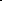 Результаты диагностического задания «Сочини историю (рассказ) и нарисуй ее» по отдельным показателям.Приложение 3Результаты диагностирования в процентном соотношенииПриложение 4Описание мониторинга, проведенного педагогом- психологом«Экспресс-диагностика в детском саду» Павловой Н.Н, Руденко Л.Г.Развитие психических процессовСубтест 1. «Найди такую же картинку» (внимание)Цель: выявление способности устанавливать тождество, сходство и различие предметов на основе зрительного анализа, уровня развития наблюдательности, устойчивости внимания, целенаправленности восприятия.Процедура проведения. Перед ребенком выкладывают лист с рисунками. Инструкция: «Здесь нарисовано в каждом ряду по 4 картинки. Посмотри внимательно на первую картинку (в верхнем ряду) и найди точно такую же». Затем по очереди предъявляют остальные 5 рядов.Критерии оценкиРебенок выполняет задание верно в 5—6 случаях — 2 балла.Ребенок выполняет задание верно в 3—4 случаях — 1 балл.Ребенок выполняет задание верно в 1—2 случаях либо не понимает и не выполняет совсем — 0 баллов.В Протоколе отмечается правильность выбора («+» или «—»).Субтест 2. «10 предметов» (память) Цель: анализ объема непосредственной образной памяти у ребенка.Инструкция: «Посмотри внимательно на картинку, назови нарисованные предметы и постарайся их запомнить». Затем картинку переворачивают и предлагают ребенку перечислить предметы, которые он запомнил.Критерии оценкиРебенок запомнил 5—6 предметов — 2 балла.Ребенок запомнил 4 предмета — 1 балл.Ребенок запомнил менее 4-х предметов — 0 баллов.В Протоколе отмечается, сколько предметов запомнил ребенок (предварительно ставятся «+» или «—»).Субтест 3. «Найди "семью"» (мышление) Цели: выявление уровня развития наглядно-образного мышления, элементов логического мышления, умения группировать предметы по их функциональному назначению.Процедура проведения. Перед ребенком выкладывают в ряд по одной картинке из категорий: посуда, одежда, транспорт, фрукты, мебель, овощи. Остальные картинки выкладываются пол ними в случайном порядке. Инструкция: «Посмотри внимательно, какие картинки лежат в верхнем ряду, назови их. Теперь я возьму одну картинку (ведущий берет картинку, относящуюся к той же группе, что и первая) и положу ее вот сюда (кладет под первой картинкой)». Затем берет любую другую карточку и спрашивает ребенка: «А куда ты положишь вот эту картинку?» И т.п. В результате должно получиться шесть групп по четыре карточки, которые в каждой группе располагаются одна под другой. Ребенок должен объяснить, почему он объединил картинки в одну группу. Если задание вызывает у ребенка затруднение, можно оказать ему помощь, выложив второй ряд картинок по категориям или попросив его назвать одним словом карточки, лежащие в одном ряду, например: «Как можно назвать одним словом апельсин и яблоко?»Критерии оценкиРебенок принимает и понимает задание, классифицирует картинки с учетом основного признака и может осуществить обобщение в речевом плане — 2 балла.Ребенок понимает задание, раскладывает картинки правильно, но не обобщает вербально, либо не сразу понимает задание, но после помощи психолога переходит к самостоятельному выполнению — 1 балл.Ребенок не понимает условие задания и не использует помощь психолога — 0 баллов.В Протоколе отмечается, верно или неверно названы обобщающие слова («+» или «—»), а в Примечаниях — какая помощь психолога была использована.Субтест 4. «Последовательные картинки» (речь, мышление)Цель: выявление способности ребенка понять сюжет в целом, умения устанавливать причинно-следственные связи, лежащие в основе изображенной ситуации, составлять последовательный рассказ.Процедура проведения. Перед ребенком на столе в произвольном порядке выкладывают картинки и предлагают внимательно их рассмотреть. «Все эти картинки перепутаны. Разложи их по порядку таким образом, чтобы по ним можно было составить рассказ».Ребенок самостоятельно правильно и логично определяет последовательность картинок и составляет связный рассказ — 2 балла.Ребенок ошибается в последовательности, но исправляет ошибку (сам или с помощью взрослого), или его рассказ отрывочен и вызывает у ребенка трудности — 1 балл.Ребенок нарушает последовательность, не может понять ошибок, или его рассказ сводится к описанию отдельных деталей картинок — 0 баллов.В Протоколе фиксируется, правильно ли ребенок выкладывает последовательность, исправляет ли ошибки, в Примечаниях записываются интересные речевые высказывания (эпитеты, сравнения), оценивается словарный запас ребенка, связность рассказа, грамматическая правильность речи.Субтест 5. «На что это похоже?» (воображение)Цель: выявление уровня развития воображения ребенка, оригинальности и гибкости мышления.Процедура проведения. Ребенку предлагают поочередно три карточки с изображениями: «Посмотри на картинку, скажи, на что она похожа?»Критерии оценкиРебенок называет 9 ассоциаций (по 3 на каждый рисунок) — 2 балла.Ребенок называет по 2 ассоциации на каждую картинку — 1 балл.Ребенок не понял задания или дает всего лишь по 1 ассоциации на каждую картинку — 0 баллов.В Протокол записывают ассоциации на каждую картинку, подсчитывается их количество. В разделе «Примечания» отмечается оригинальность ассоциаций.Оценка результатовВысокий уровень — 16—20 баллов. Средний уровень — 10—15 баллов. Низкий уровень — 0—9 баллов.Результаты мониторинга психических процессов 15 группы проведенного педагогом- психологом.Сентябре 2019 годаПриложение 5МУНИЦИПАЛЬНОЕ ОБРАЗОВАНИЕ ТАЗОВСКИЙ РАЙОНМуниципальное бюджетное дошкольное образовательное учреждение детский  сад  «Оленёнок»ул. Северная, 5,  п. Тазовский, Ямало-Ненецкий автономный округ, 629350тел./факс:8 (34940)2-00-15/2-00-10,mkdou_olenenok@list.ruИНН 8904081720/КПП 890401001; ОГРН 1168901053012; ОКВЭД 85.11Рассмотрено и принято                                                     Утверждаюна педагогическом совете № 1                                          Заведующий  МБДОУ детский  сад                  « 31 » августа 2020г.                                                                                                       «Оленёнок»Протокол педсовета № 1                                                   ____________________    В.Я. Брачун                                                                                                                                                                                                                                             от « 31 » августа 2020г.                                                      Приказ № 90  от «03» сентября 2020г.Дополнительная общеразвивающая программа «Волшебство на песке» для детей старшего дошкольного возраста Возраст обучающихся 5-7 летСрок реализации: 2 годаСоставитель:Обанина Эльнара Эльмановна, воспитатель МБДОУ детский сад «Оленёнок»п.Тазовский, 2020 г.ВедениеОдной из ключевых "компетенций будущего" является креативное мышление. Национальный проект "Образование" стал одним из инструментов реализации проекта "Успех каждого ребенка". Его суть и смысл в создании среды для раскрытия личностного потенциала детей. Ключевой задачей национального проекта «Образование» является создание условий, в которых нашим детям и нам будет комфортно развиваться [11]. Креативность (от лат. Creatio - созидание) - это способность человека порождать необычные идеи, находить оригинальные решения, отклоняться от традиционных схем мышления. В самом общем виде креативность понимается как общая способность к творчеству.Дошкольное детство является сензитивным периодом для развития творческого воображения. Известные педагоги О.М. Дьяченко, М. Монтессори, М.И. Лисина, А.А. Люблинская и др. указывают на особую восприимчивость ребенка - дошкольника к сенсорному развитию, совершенствованию форм восприятия, внимания, памяти, воображения. В этот период происходит развитие творческого воображения как способности комбинировать факты новыми способами и представлять результат труда до его начала.Воображение дошкольника рассматривается не просто как основа для последующего формирования творческих способностей, но и как проявление этой важнейшей характеристики в дошкольном возрасте.А.Г. Асмолов рассматривал творческое воображение как качество личности; Б.Г. Ананьев - как основную жизненную необходимость; А.Н. Леонтьев - как совокупность устойчивых смыслообразующих мотивов; С.Л. Рубинштейн - как динамическую тенденцию, обусловленную мотивами человеческой деятельности. Изучением развития творческого воображения занимались и зарубежные педагоги - психологи: Дж. Гилфорд, Э. Фромм, Э.П. Торренс, Дж. Рензулли. Педагогические условия творческого развития детей отражены в работах М.А. Битяновой, Т.С. Комаровой, Е.А. Флериной, О.А. Овчаровой и др[6].Современные условия дали толчок к поиску «не раскрытых», интересных и развивающих методов и технологий в работе с детьми дошкольного возраста, обеспечивающих комфортное пребывание в условиях ДОУ, сохраняющих психическое здоровье каждого ребенка и способствующие развитию творческой интеллектуально развитой личности.1. Пояснительная запискаДополнительная общеразвивающая программа «Волшебство на песке» (далее ПДО) разработана для дошкольного обучения и воспитания. Рассчитана на детей старшего дошкольного возраста от 5 до 6 лет, художественно-эстетической направленности. Составлена в соответствии с возрастными особенностями детей, на основе основной образовательной программы «От рождения до школы» под редакцией Н. Е. Вераксы, Т. С. Комаровой, М.А. Васильевой, используемой в детском саду, не противоречит федеральным государственным образовательным стандартам и обеспечивает целостность воспитательно– образовательного процесса.Разработка программы обусловлена: Нормативно-правовой базой: • Федеральным законом «Об образовании в Российской Федерации» № 273 от 29.12.2012г.;  • Приказом министерства образования и науки Российской Федерации от 17 октября 2013г. «Об утверждении Федерального государственного образовательного стандарта дошкольного образования».• Программа «От рождения до школы» Под ред. Н. Е. Вераксы, Т. С. Комаровой, М. А. Васильевой. •СанПиН 2.4.1.3049-13 "Санитарно-эпидемиологические требования к устройству, содержанию и организации режима работы дошкольных образовательных организаций" от 27 октября 2020 года N 41.Вид программы: интегрированная.Программа направлена на развитие воображения детей старшего дошкольного возраста путем рисования песком (пескография) на световом столе. Данный вид деятельности следует рассматривать как изобразительную, с интеграцией таких областей, как: социализация, коммуникация, познание.1.1 Актуальность.Актуальность заключается в том, что организация совместной деятельности педагога и детей старшего дошкольного возраста через нестандартную форму рисования приобщает детей к искусству. Овладевая нестандартным способом художественной деятельности у дошкольников развивается индивидуальность, творческое воображение и открывается дарование. В процессе рисования и игр с песком у детей происходит гармонизация психоэмоционального состояния.Перед педагогами стоит задача поиска метода интенсивного обучения при совместной деятельности педагога с детьми, активизации психологического механизма, способствующего развитию творческого воображения дошкольников [8].В творческой деятельности с использованием нетрадиционной техники пескографии, у детей развивается ориентировочно – исследовательская деятельность, фантазия, память, эстетический вкус, познавательные способности, самостоятельность. Проблема развития творческого воображения и разработка научных основ по его развитию представлена в трудах ряда известных ученых-педагогов, практиков.Исследованию развития творческого воображения посвящены работы зарубежных и российских психологов, таких как, Э.П. Торренс, Е.Щ. Варламова и др. В них раскрываются различные аспекты развития данного вида способностей.Определенный вклад в разработку психолого-педагогических и дидактических основ развития творческого воображения внесли Н.Г. Алексеев, И.В. Дубровина, В.И. Загвязинский и др.Выдающиеся учёные-психологи Л. С. Выготский, Г.И. Батурина и др. считают важнейшими в формировании творческой личности психолого-педагогические аспекты творчества.1.2 Новизна программыГлавное достоинство данной программы является то, что она нетрадиционна. Новые изобразительные способы мотивируют деятельность, направляют и удерживают внимание. Также, имеет значение получение ребенком необычного опыта. Раз опыт необычен, то при его приобретении снижается контроль сознания, ослабевают механизмы защиты. В таком способе изображения присутствует больше свободы самовыражения, а значит, неосознанной информации. Маленькие дети с удовольствием включаются в создание изображений необычным способом. Изображение создается руками, а точнее пальцами, ладонями. А такой процесс не бывает безразличен ребенку. В связи с нестандартностью ситуации, особыми тактильными ощущениями, экспрессией и нетипичным результатом изображения, деятельность ребенка сопровождается эмоциональным откликом, который может иметь широкий диапазон от ярко отрицательного до ярко положительного. Новый опыт эмоционального принятия себя в процессе рисования, пробы несвойственных ребенку характеристик поведения, расширяют и обогащают образ Я.1.3  Цели и задачи реализации ПДОЦель:Создание условий, при которых процесс развития творческих способностей будет осуществляться эффективно.Задачи:Создать условия для развития творческого потенциала.Формировать художественные навыки рисования, с помощью нетрадиционных метода пескография.Познакомить с сенсорными эталонами, зрительными образами.Развивать познавательные способности.Развивать мелкую моторику, тактильное восприятие путем практических действий с песком.Воспитывать личные качества: самостоятельность, уверенность в себе, целеустремленность, раскрепощённость с помощью арт-терапии.Принципы составления ПДО:Принцип культуросообразности: построение и/или корректировка универсального эстетического содержания программы с учётом региональных культурных традиций;Принцип систематичности и последовательности: постановка и/или корректировка задач эстетического воспитания и развития детей в логике «от простого к сложному», «от близкого к далёкому», «от хорошо известного к малоизвестному и незнакомому»; Принцип оптимизации и гуманизации учебно-воспитательного процесса; Принцип природосообразности: постановка и/или корректировка задач художественно-творческого развития детей с учётом «природы» детей - возрастных особенностей и индивидуальных способностей; Принцип интереса: построение и/или корректировка программы с опорой на интересы отдельных детей и детского сообщества (группы детей) в целом.Принципы реализации данного направления деятельности:Создание естественной стимулирующей среды, в которой ребенок чувствует себя комфортно и защищено, проявляя творческую активность.«Оживление» абстрактных символов: букв, цифр, геометрических фигур.Реальное «проживание», проигрывание всевозможных ситуаций вместе с героями сказочных игр. На основе этого принципа осуществляется взаимный подход Воображаемого в Реальное, и наоборот.1.4  Возрастные особенности детей данной группы.В возрасте от 5 до 6 лет у детей развиваются изобразительные способности, воображение, художественное мышление при создании сюжетных и декоративных композиций; дифференцируются предпочтения на фоне разносторонних интересов –к живописи или графике, пластике или дизайну. На протяжении всего дошкольного периода происходят изменения восприятия, от простых попыток рассмотреть и ощупать, не отвечая на вопрос, каков предмет, до стремления более планомерно и последовательно обследовать, и описать предмет, выделяя наиболее заметные особенности. Усвоение детьми системы сенсорных эталонов существенно перестраивает их восприятие, поднимая его на более высокий уровень. В процессе познавательной деятельности дети овладевают систематизированными знаниями о чувственных качествах предметов, особую роль при этом играет формирование у них обобщенных способов обследования предметов. От способов обследования зависит структура формируемых образов. Сенсорная культура имеет большое значение для художественно-эстетического воспитания. Умение различать цвета, оттенки, формы, сочетания форм и цветов открывает возможность лучше понимать произведения искусства, получать потом от этого удовольствие. Ребенок учится создавать образ, овладевает способностью передавать присущие предметам свойства, форму, строение, цвет, положение в пространстве, свои впечатления, усваивает знания о материалах, используемых для передачи изображения, создания художественного образа. Овладение изобразительно-выразительными навыками приобщает детей к элементарной творческой деятельности, проходя сложный путь от простейших действий к процессам образного воспроизведения форм.1.5 Планируемые результаты.Ребенок:Ребенок с творчески развитым воображением, который умеет выразить себя и свои ощущения в творческой деятельности; уверенный в себе, умеющий реализовать свои способности не только в изо - деятельности с песком, но и в других видах детской деятельности, которые подразумевают включение творческого процесса.Педагог:Повышение качества образования на основе совершенствования методов обучения и воспитания.Родитель:Активный и заинтересованный участник педагогического процесса.2. Содержательный раздел.Пескография (Sandart – рисование песком) - деятельность, которая пользуется последнее время большой популярностью как среди взрослых, так и среди детей. Но вместе с тем, пескография – новый вид деятельности, который редко используется в работе детских садов. Деятельность с песком является очень эффективным методом развития личности дошкольника, решения многих педагогических и психологических задач, что было описано во многих методических пособиях. Пескография дополняется световым столом, придающим занятиям и играм особую загадочность, повышает интерес дошкольников. Вместе с тем, дети используют различные способы манипуляции с песком, получая при этом определенное изображение. Это помогает детям выразить себя, не опасаясь неудачи.2.1  Учебно-тематический план.1 год обучения:2 год обучения:2.2 Календарно учебный график.1 год обучения:2 год обучения:3. Организационно педагогические условия.КадровыеДополнительную общеразвивающую программу «Волшебство на песке» реализует воспитатель Обанина Эльнара Эльмановна, высшее образование.Организационно-методическое обеспечение программы. Работа по пескографии организуется во время совместной деятельности педагога с детьми. Занятия проводятся 1 раз в неделю, во вторую половину дня по подгруппам, с детьми старшего дошкольного возраста. Такой вид деятельности вызывает интерес у детей, удивление, создает творческую атмосферу. Длительность занятий определяется возрастом: дети 6-го года жизни: 25 минут. Занятия условно разделяются на блоки:Познавательное развитие «Что это? Как интересно!»Развитие эмоциональной сферы «Мы такие разные!»Формирование социальных навыков: общение, уверенность в себе, самооценка, гуманные чувства: «Мир вокруг нас!»Формирование практической деятельности «Мы – исследователи!»Методы и приемы пескографии:Исследовательская, практическая деятельность. Исследование свойств песка, его особенностей. Использование различных предметов для создания изображения, наблюдение за результатом.Игровая деятельность. Обыгрывание ситуаций. Инсценировка и театрализацияСловесные методы. Мини-беседа, доверительная беседаНаглядные методы. Создание изображения по образцу, по картинке.     Материально- техническое обеспечение:-материалы:Световой столПесок простойПесок окрашенныйСоль, манная крупа Маленькие фигурки животных, людей, макеты домов, предметов, геометрических фигур, букв и др.- особенности техники изображения:КулакомЛадоньюРебром большого пальца Щепотью МизинцамиОдновременное использование нескольких пальцев Симметрично двумя руками. Отсечение лишнегоНасыпание  из кулачка Работа над рисунком начинается с фона. Набираем песок в кулаки и рассыпаем его равномерным слоем по стеклу. Фон может быть, как светлым, т.е. без песка, так и темным – когда все засыпано сыпучим материалом. Для рисования на светлом фоне наберите немного песка в руку и, выпуская его тоненькой струйкой из зажатого кулачка, изображайте границы образов. Рисунок всегда можно подкорректировать. Не нужно бояться сделать ошибку. В этом и заключается одна из прелестей рисования песком – все поправимо. Техника рисования песком проста. Например, если прижать правую ладонь к столу, а потом медленно растянуть песок, получаются волны. Если собрать руку в кулак и сделать несколько круговых движений, а потом с помощью большого пальца вытянуть лучики, то получиться солнце. Главное включить фантазию и не бояться экспериментировать. Поэтапное усложнение содержания занятий по обучению пескографии детей старшего дошкольного возраста:Начинать следует со знакомства с песком, с тактильными ощущениями, появляющимися от взаимодействия с песком. Параллельно с этим важно помогать детям выполнять самомассаж песком: перетирать его между пальцами. Все это позволяет перейти к упражнениям, направленным на развитие мелкой моторики: пальчики «ходят гулять» по песку, играют на песке, как на пианино, и т.д.После обучения детей манипуляциям с песком можно переходить к предметному рисованию. Можно рисовать как отдельные элементы рисунков, так и целые сюжетные линии. Все песочные картины хорошо сопровождать рассказами педагога. При этом дети манипулируют изображениями деревьев, животных, транспорта и даже домов. Такие занятия развивают не только представления об окружающем мире, но и пространственную ориентацию.Параллельно можно «писать» на песке. Детям не страшно ошибиться, это не бумага, и легко можно все исправить, если допустили ошибку. И дети на песке пишут с удовольствием.Затем можно приступить к постановке сказок на песке: «Колобок», «Теремок», «Курочка Ряба». Мы рассказываем сказку и рукой ребенка передвигаем фигурки в разных направлениях. Постепенно ребенок учится соотносить речь с движением персонажей и начинает действовать самостоятельно.Кроме того, с помощью игр на песке можно изучать грамоту, счет.Занятия в песочнице являются очень полезными. Они улучшают эмоциональное состояние, внимание, соотнесение речи с предметными действиями. После песочных игр детям легче и естественнее даются театрализованные игры и другие занятия. Песок - прекрасный тренажер, пропедевтическое средство для подготовки руки к письму, к трудовой деятельности, для овладения специальными движениями. 4. Оценка качества освоения программы.Оценка качества знаний детей по теме «Пескография» проводится в начале учебного года (сентябрь), в конце (май) промежуточная диагностика, и контрольная (февраль). Задания выполняются индивидуально в непринужденной обстановке в утреннее и вечернее время. «Дорисовывание фигур» модификация методики Э.П. Торренса разработанная О.М. Дьяченко.Цель: определить уровень развития показателей оригинальность и вариативность.Оборудование: карточка с 10 нарисованными на них контурными фигурами, карандаши.Методика проведения: Ребенку на специальном бланке предлагалось10 контурных фигур, используя которые как основу он должен был нарисовать как можно больше предметов. Детям озвучивалась следующая информация: «Сейчас ты будешь дорисовывать волшебные фигурки. Волшебные они потому, что каждую фигурку можно дорисовать так, что получится какая-нибудь картинка, любая, какую ты захочешь». Детей просили нарисовать как можно больше разнообразных и необычных предметов, сделать рисунки достаточно полными и подробными. Инструкция позволяла ребенку рисовать как вне, так и внутри фигуры, использовать одну, две или более фигур для одного рисунка. Задание выполнялось как индивидуально, так и в группе. Закончив работу, ребенок предлагает ответить на вопрос, что у него получилось. Результаты ответа детей фиксировались воспитателем. Далее диагностические задания проводились в том же режиме со всеми остальными карточками с фигурами. На выполнение задания отводилось 15-20 минут.Оценка результатов осуществлялась на основе следующих критериев:количество выполненных рисунков (показатель «продуктивность»);разнообразие изображенных предметных тем, гибкость,вариативность построения графических образов (показатель «вариативность»);оригинальность изображений на основе фигур – рисунок выполняетсявне и внутри стимульной фигуры, изображения, детализированные и нестандартные (показатель «оригинальности»). Например, превращение и квадрата, и треугольника в экран телевизора считались повторением, и оба эти изображения не засчитывались ребенку.Вариативность:Высокий уровень (3 балла) - 4-5 новых тем;Средний уровень (2 балла) - 4-3 новых тем;Низкий уровень (1 балл) - 1 новая тема.Оригинальность:Высокий уровень (3 балла) - характерно возникновение изображения снаружи и внутри стимульной фигуры, предметной оформленности окружающего пространства, использование заданной фигуры в качестве какой-либо детали целостного изображения;Средний уровень (2 балла) - рисунок выполнен только внутри стимульной фигуры, ребенок дорисовывает фигуру так, что получается изображение отдельного объекта с разнообразными деталями.Низкий уровень (1 балл) - рисунок выполнен только снаружи стимульной фигуры, схематичный, недетализированный рисунок (процесс творческого воображения ограничивается в данном случае только первым этапом - порождения идеи образа). Этап разработки и реализации плана воплощения возникшей идеи отсутствует. Ребенок воспроизводит знакомую схему того или иного предмета. «Сочини историю (рассказ) и нарисуй ее» (по Г.А.Урунтаевой и Ю.А.Афонькиной)Цель: выявить уровень развития показателей «эмпатия», «выразительность», «оригинальность» в процессе придумывания истории (рассказа) и создания иллюстраций к ней.Оборудование: листы бумаги и набор цветных карандашей.Методика проведения: Дошкольнику предлагают придумать свою историю и нарисовать к ней одну картинку, а потом рассказать свою историю. Если ребенок начинает рисовать или пересказывать знакомый сюжет, инструкцию повторяют.Оценка результатов осуществлялась на основе показателей «эмпатия», «выразительность», «оригинальность».ВыразительностьВысокий уровень (3 балла) - рисунок и рассказ структурно оформлены (имеют выраженную композицию и детализированы).Средний уровень (2 балла) - дети рисуют отдельного героя или один из эпизодов рассказа.Низкий уровень (1 балл) - картинка не отражает существенного эпизода рассказа.Эмпатия:Высокий уровень (3 балла) - если и сам рассказ, и его передача рассказчиком достаточно эмоциональны и выразительны и, кроме того, слушатель явно заражается этими эмоциями рисует с удовольствием. Ребенок включает себя в качестве действующего лица в сказку, в рисунок, ярко и увлеченно описывает придуманные события, персонажи, их поступки.Средний уровень (2 балла) - у самого рассказчика эмоции едва выражены, он отстраненно рассказывает историю, однако рисунок создает с удовольствием, увлечен процессом.Низкий уровень (1 балл) – с образы рассказа не сопровождаются никакими эмоциями со стороны самого рассказчика, не активен, нет увлеченности процессом собственной изобразительной деятельности.ОригинальностьВысокий уровень (3 балла) - персонажи и сюжет рисунка и рассказа в точности не повторяют знакомые ребенку литературные произведения.Средний уровень (2 балла) - ребенок рассказывает модифицированный вариант знакомого литературного произведения или сочиняет элементарный вариант собственного рассказа.Низкий уровень (1 балл) - дети рисуют и рассказывают знакомый сюжет литературного произведения даже после повторения инструкции.Список используемых источников:Епанчинцева О.Ю. «Роль песочной терапии в развитии эмоциональной сферы детей дошкольного возраста: Конспекты занятий. Картотека игр.» - СПб.: ООО «ИЗДАТЕЛЬСТВО «ДЕТСТВО-ПРЕСС», 2011.Грабенко Т.М., Зинкевич-Евстигнеева Т.Д.«Чудеса на песке». «Песочная игротерапия». Методическое пособие для педагогов, психологов, родителей., С-Петербург, 1998.Грабенко Т.М., Зинкевич-Евстигнеева Т.Д.  «Практикум по песочной терапии», СПб,  “Речь”, 2002.Эль Г. «Человек, играющий в песок». Динамическая песочная терапия, СПб, “Речь”, 2007.Родина А. М. «Работа с песочницей», Кораблина Е.П., Акиндинова И.А., Баканова А.А., Родина А. М. «Искусство исцеления души: Этюды о психологической помощи: Пособие для практических психологов». - СПб., 2001.Вебер М., Ремен Р. «Работа с песочницей». Психосинтез и другие интегративные техники психотерапии» Под ред. А.А.Бадхена, В.Е.Кагана. - М.: Смысл, 1997.Материалы сайтов: http://festival.1september.ru.Стебенева Н. «Город на песке» (по материалам сайта)Т. С. Комаровой и А. И. Савенкова «Коллективное творчество детей»Источник: http://www.krokha.ru/rebenok-ot-trekh-do-pyati/vospitanie/razvitie-rebenka-i-ustranenie-psikhologicheskikh-problemИсточник: http://www.krokha.ru/rebenok-ot-trekh-do-pyati/vospitanie/razvitie-rebenka-i-ustranenie-psikhologicheskikh-problem?page=2Источник: http://www.krokha.ru/rebenok-ot-trekh-do-pyati/vospitanie/razvitie-rebenka-i-ustranenie-psikhologicheskikh-problem?page=3Источник: http://www.krokha.ru/rebenok-ot-trekh-do-pyati/vospitanie/razvitie-rebenka-i-ustranenie-psikhologicheskikh-problem?page=3Источник: http://www.krokha.ru/rebenok-ot-trekh-do-pyati/vospitanie/razvitie-rebenka-i-ustranenie-psikhologicheskikh-problem?page=4Полное наименование учрежденияМуниципальное бюджетное дошкольное образовательное учреждение детский сад «Оленёнок» Руководитель МБДОУ детского сада «Оленёнок»Брачун Валентина Яковлевна Телефон/факс МБДОУ детского сада «Оленёнок»т. (34940) 2 00 10  тел./факс:8 (34940) 2-00-15Электронная почта МБДОУ детского сада «Оленёнок» mkdou_olenenok@list.ruПолное название проектаРазвитие творческого воображения у детей старшего дошкольного возраста при помощи методики «пескография»Разработчик  проектаОбанина Эльнара ЭльмановнаРуководитель проектаТугова Людмила Михайловна, заместитель заведующего по воспитательно-методической работе.Кураторы проектаТурченко Елена Александровна, заместитель заведующего по научно - методической работе.Консультанты проектаСвечникова Людмила Васильевна, начальник управления развития и организационно-методического обеспечения Департамента образования Администрации Тазовского района.Тип проектаТворческий, групповой, долгосрочныйСрок реализации2 годаИсполнители и участники проектавоспитатель МБДОУ детский сад «Оленёнок»;воспитанники МБДОУ детский сад «Олененок» старшего дошкольного возраста;родители (законные представители) воспитанников. Компьютерные информационные технологииПри создании проекта были использованы ресурсы сети Интернет, авторские методические разработки. В рамках реализации проекта предполагается использование презентаций, видеоматериалов.Сроки  и этапы реализации проекта01 сентября 2019 года по 31 мая 2022 годаI этап с 01 сентября 2019 года по 31 мая 2020 года-  организационно-подготовительныйII этап с 01 сентября 2020 года по 31 января 2022 года - содержательно-деятельностныйIII этап  с 01 февраля 2022 по 31 мая 2022 года- заключительный№МероприятияСрокиI этап. Организационно-подготовительныйI этап. Организационно-подготовительныйI этап. Организационно-подготовительный1.Работа над синопсисом.Сентябрь-ноябрь 2019г.2.Поиск и приобретение необходимого оборудования. Составление плана работы над проектом. Декабрь-январь 2019г.3.Изучение методической литературы по тематике проекта Сентябрь 2019г. -май2020г.4.Диагностика уровня творческого воображения дошкольников:«Дорисовывание фигур» модификация методики Э.П. Торренса разработанная О.М. Дьяченко;«Сочини историю(рассказ)и нарисуй ее» по Г.А.Урунтаевой и Ю.А.АфонькинойФевраль 2020г.-Март 2020г.5.Анализ результатов диагностикиАпрель-май2020г.6. Представление проекта и защита проекта в ДОУ и на региональном уровне. Доработка и корректировка проекта.Май-июль 2020г.II этап. Содержательно-деятельностныйII этап. Содержательно-деятельностныйII этап. Содержательно-деятельностный1.Организация рабочего места в ДОУ для проведения занятий по пескографии.Сентябрь2020г. 2.Разработать дополнительную общеобразовательную программу «Волшебство на песке».Сентябрь-октябрь 2020г.3.Апробация оборудования, обучение детей работе с мультифункциональным игровым детским комплексом «Творческая мастерская» по методу пескографии.Ноябрь  2020г.4.Проведение занятий по пескографии во время совместной деятельности педагога с детьми.Декабрь 2020г.-январь 2022г.5.Промежуточная диагностика уровня развития творческого воображения у детей старшего дошкольного возраста.Май 2021г.III этап. ЗаключительныйIII этап. ЗаключительныйIII этап. Заключительный1.Итоговая диагностика сформированности развития творческого воображения дошкольников.Февраль 2022г. – март 2022г.2.Анализ результатов деятельностиФевраль-апрель 2022г.3.Оформление методических материалов по теме проекта.Февраль -май 2022г.4.Составление отчета по реализации проектаМай 2022г.5.Размещение материалов на персональном сайте и на сайтах педагогических сообществ. Обобщение опыта работы и внедрение программы по развитию творческого воображения дошкольников в ДОУ, диссеминация опыта на региональном уровне.Январь-май 2022г.ЗадачаМетод решенияМатериал исследованияРезультат решения задачиДля чего используется данный материалИзучить психолого-педагогическую литературу по теме проектаТеоретическийанализ.Диагностический материалИзучение вопроса педагогамиСинопсисАктуальность, обоснование проблемыПровести диагностику среди дошкольников на выявление уровня развития творческих способностей.Анализ результатов диагностики.Сравнительный анализ.Пакет диагностических материалов.Уровень развития творческого воображения дошкольниковВыявление проблематикиОрганизация рабочего пространства в ДОУ для проведения занятий по пескографии.Подбор необходимого оборудованияИзучение специализированных сайтов и каталогов по продаже подходящего оборудованияПриобретение мультифункционального детского игрового комплекса «Творческая мастерская»Проведение занятий по пескографииПровести апробацию программы по развитию творческого воображения детей с использованием мультифункционального игрового комплекса.Проведение занятийАпробация оборудованияМультифункциональный детский игровой комплекс «Творческая мастерская»Приобретение необходимого опыта в работе с оборудованиемПовышение качества образования на основе совершенствования методов обучения и воспитания.Разработать дополнительную общеобразовательную программу «Волшебство на песке».Аналитический методИзучение литературы по данной проблемеСодержание занятийРазработка методических рекомендаций по пескографии для родителей и педагоговДля использования в работе с детьмиОбобщить опыт работы и   представить опыт на муниципальном и региональном уровне.Сравнительный анализ данныхПовторная диагностика на выявление уровня развития творческого воображения дошкольниковОбобщение опыта  в рамках реализации проектаДиссеминация опытаКритерии Критерии ПоказателиУровень развития воображения, промежуточный мониторинг усвоения дополнительной общеобразовательной программыУровень развития воображения, промежуточный мониторинг усвоения дополнительной общеобразовательной программыПроцентная доля дошкольников с высоким показателем уровня развития творческого воображения не менее 20% «Дорисовывание фигур» модификация методики Э.П. Торренса,  разработанная О.М. Дьяченко«Сочини историю(рассказ)и нарисуй ее» по Г.А.Урунтаевой и Ю.А.АфонькинойУровень развития воображения, способность создавать оригинальные образыОригинальность Процентная доля дошкольников с высоким показателем уровня развития творческого воображения не менее 50%  - «Дорисовывание фигур» модификация методики Э.П. Торренса,  разработанная О.М. ДьяченкоУровень развития воображения, способность создавать оригинальные образыВариативность Процентная доля дошкольников с высоким показателем уровня развития творческого воображения не менее 50%  - «Дорисовывание фигур» модификация методики Э.П. Торренса,  разработанная О.М. ДьяченкоУровень развития воображения, способность создавать оригинальные образыПродуктивность Процентная доля дошкольников с высоким показателем уровня развития творческого воображения не менее 50%  - «Дорисовывание фигур» модификация методики Э.П. Торренса,  разработанная О.М. ДьяченкоУровень развития воображения, способность создавать выразительные образыЭмпатияПроцентная доля дошкольников с высоким показателем уровня развития воображения не менее 40%- «Сочини историю(рассказ)и нарисуй ее» по Г.А.Урунтаевой и Ю.А.АфонькинойУровень развития воображения, способность создавать выразительные образыВыразительность Процентная доля дошкольников с высоким показателем уровня развития воображения не менее 40%- «Сочини историю(рассказ)и нарисуй ее» по Г.А.Урунтаевой и Ю.А.АфонькинойУровень развития воображения, способность создавать выразительные образыОригинальность Процентная доля дошкольников с высоким показателем уровня развития воображения не менее 40%- «Сочини историю(рассказ)и нарисуй ее» по Г.А.Урунтаевой и Ю.А.АфонькинойПредполагаемые риски Пути их преодоленияНедостаточная заинтересованность детей в мероприятиях по проектуИгры на сплочение детского коллектива, во время совместной деятельности. Создание сюрпризных моментов при проведении мероприятий по проекту.Незаинтересованность родителей (законных представителей) к реализации проекта.Информирование родительской общественности.Привлечение родителей (законных представителей) к реализации проекта через совместные проектные мероприятия, выставки демонстрации и презентации продуктов творческой деятельности детей.Вид оборудованияКоличество (шт.)Стоимость каждого предмета (руб.)Общая стоимость (руб.)Обоснования для приобретения.Характеристика товаров, работ, услуг (функциональные, технические, качественные, эксплуатационные и количественные характеристики)Мультифункциональный игровой детский комплекс «Творческая мастерская»3100 000300 000Мультифункциональный игровой детский комплекс предназначен для организации художественно-творческой деятельности дошкольников и учеников младшей школы. Программно-методический комплекс по организации продуктивной творческой деятельности увеличит вариативность проведения занятий и игр с детьми. Проведение творческих занятий у дошкольников и учеников младшей школы вырабатывает такие важные навыки, как интеллектуальные способности, умение работать в команде, креативный подход к решению задач, эстетический вкус и воображение. Комплекс поможет детям освоить различные техники работы, сформировать художественно-творческие навыки, развить мелкую и крупную моторику. Мыслить нестандартно, изобретать, решать сложные задачи простым путем — вот что дает развитие творческих способностей.Модуль «Все включено»:Экологически чистый песок для рисования (2 кг)Ёмкость для водной анимации «Ультрамарин»Кисть и шило для рисования на водеНабор из 5 специальных красок для водной анимацииСцена для организации театра теней2 набора фигурок для теневых представлений (материал: пластик)Кисточка для рисования пескомСветовой проектор для театра тенейСветонакопительный планшетФломастер для рисования светом и невидимыми черниламиДополнительные 2 набора фигурок для теневых представлений (материал: пластик)Кинетический песок (1 кг)Методическое пособие по песочной терапииДиск с музыкой классика для детейФигурки для песочной терапии и создания песочных представленийМодуль для кварцевания пескаНабор крупных деревянных фигурок для театра теней (для детей с плохо развитой мелкой моторикой)Веб-камера для записи и трансляции песочной, водной или световой анимацииШтатив для веб-камеры«Развивайка», включающая тест Люшера и техники рисования одной и двумя рукамиФ.И. ребенкаФигуры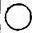 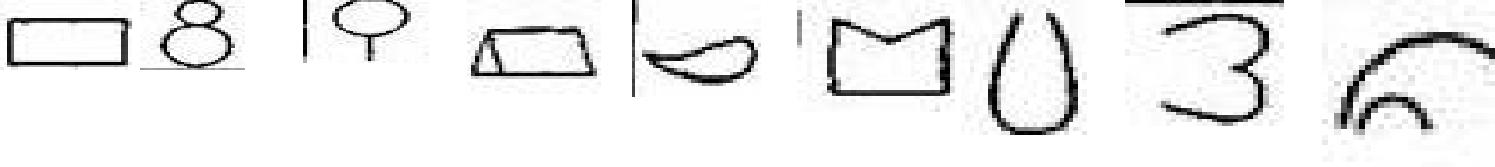 Азалия А.ТтарелкаДомБусызеркалоДомЛистзамокГрибГубыФлагКира В.ЗеркалоОкноКуклазеркалоДомГлазфлагВазаУхоЛучСофья Г.БлюдоКнигаКукламячДомХвосткоронаКапляЛепестокФлаВарвара И.ШарТелевизоСнеговикшарДомЛистфлагЛистУхоФлагДарья Р.ШарикДомКуклафонарьКрышаЛистфлагШарУхоЛистАнита С.Шар КнагаШары лепестокпалаткалистфлагцепочкагубыколесоВячеслав С.солнцепоездбусысолнцедомкисточкафлагшарсердцелистДарья С.кругкомодшарышарикдомлисафлагкулонуходорогаМария Х.Буква ОпуфикптичкашарикдомлисабашняшарикгубыколесоРоман Ч.цветокпоездшарыконфетадомлистфлагшаргубырадугаДарья Я.рулькоробкаочкишарикдомлистБуква МвазаЦифра 3волныВладимир Я.лицокомпьютердевочкадеревоковшлисафлаггрибБуква ЗлистРеспондентыОригинальностьВариативностьУровень творческоговоображенияРеспондентыОригинальностьВариативностьУровень творческоговоображенияРеспондентыОригинальностьВариативностьУровень творческоговоображенияАзалия А.13САзалия А.13СКира В.32СКира В.32ССофья Г.11НСофья Г.11НВарвара И.23СВарвара И.23СДарья Р.11НДарья Р.11НАнита С.22САнита С.22СВячеслав С.12СВячеслав С.12СДарья С.21СДарья С.21СМаша Х.22СМаша Х.22СРома Ч.11НРома Ч.11НДарья Я.32СДарья Я.32СВладимир Я.13СВладимир Я.13СРеспондентыВыразительностьЭмпатияОригинальностьУровеньтворческоговоображенияРеспондентыВыразительностьЭмпатияОригинальностьУровеньтворческоговоображенияРеспондентыВыразительностьЭмпатияОригинальностьУровеньтворческоговоображенияРеспондентыВыразительностьЭмпатияОригинальностьУровеньтворческоговоображенияАзалия А.211НАзалия А.211НКира В.223СКира В.223ССофья Г.111НСофья Г.111НВарвара И.112НВарвара И.112НДарья Р.211НДарья Р.211НАнита С.112НАнита С.112Н  Вячеслав С.111Н  Вячеслав С.111НДарья С.112НДарья С.112НМаша Х.112НМаша Х.112НРома Ч.111НРома Ч.111НДарья Я.223СВладимир Я.121НВладимир Я.121Н№ п/пФамилия, имя ребенкаМышлениеПамятьВниманиеВоображение Речь1Азалия А.вввнв2Ксения Б.ссснс3Кира В.вввсс4Софья Г.всвсв5Варвара И.вввсв6Игнатий М.ссссс7Аделия Н.ссссс8Ярослав П.всвсв9Злата П.вввнв10Дарья Р.вввсв11Анита С.ссснн12Вениамин С.снснв13Вячеслав С.вввсв14Дарья С.всвнн15Мария Х.сввсв16Роман Ч.вввсс17Амина Ю.вввсв18Адриан Я.снснн19Дарья Я.всвнс20Владимир Я.вввввСтруктура программы дополнительного образования(ПДО)Структура программы дополнительного образования(ПДО)Номер страницыВведение 31 Пояснительная записка41.1 Актуальность 51.2 Новизна61.3 Цели и задачи71.4 Возрастные особенности81.5 Планируемые результаты92Содержание программы92.1 Учебный план102.2 Календарный учебный график133Организационно- педагогические условия194Оценка качества освоения программы22Перечень литературных источников26№ТемаТемаКоличество занятий Количество занятий Количество занятий Количество занятий Количество занятий Количество занятий Количество занятий Количество занятий Продолжи-тельность занятияАпробация оборудования и обучение приемам пескографии с использованием мультифункционального игрового комплекса Апробация оборудования и обучение приемам пескографии с использованием мультифункционального игрового комплекса Апробация оборудования и обучение приемам пескографии с использованием мультифункционального игрового комплекса всеготеориятеориятеориятеориятеорияпрактикапрактикаОКТЯБРЬОКТЯБРЬОКТЯБРЬОКТЯБРЬОКТЯБРЬОКТЯБРЬОКТЯБРЬОКТЯБРЬОКТЯБРЬОКТЯБРЬОКТЯБРЬОКТЯБРЬОКТЯБРЬ1Упражнение «Необыкновенные следы» Упражнение «Необыкновенные следы» 1110,50,50,50,50,525 мин.2«Идут медвежата» — ребенок кулачками и ладонями с силой надавливает на песок.«Идут медвежата» — ребенок кулачками и ладонями с силой надавливает на песок.1110,50,50,50,50,525 мин.3«Прыгают зайцы» — кончиками пальцев ребенок ударяет по поверхности песка, двигаясь в разных направлениях.«Прыгают зайцы» — кончиками пальцев ребенок ударяет по поверхности песка, двигаясь в разных направлениях.1110,50,50,50,50,525 мин.4«Ползут змейки» — ребенок расслабленными/напряженными пальцами рук делает поверхность песка волнистой (в разных направлениях)«Ползут змейки» — ребенок расслабленными/напряженными пальцами рук делает поверхность песка волнистой (в разных направлениях)1110,50,50,50,50,525 мин.Всего :Всего :Всего :444222221ч.40мин.НОЯБРЬНОЯБРЬНОЯБРЬНОЯБРЬНОЯБРЬНОЯБРЬНОЯБРЬНОЯБРЬНОЯБРЬНОЯБРЬНОЯБРЬНОЯБРЬНОЯБРЬ1«Бегут жучки-паучки» — ребенок двигает всеми пальцами, имитируя движение насекомых.«Бегут жучки-паучки» — ребенок двигает всеми пальцами, имитируя движение насекомых.1110,50,50,50,50,525 мин.2Упражнение «Бусы для мамы»Упражнение «Бусы для мамы»1110,50,50,50,50,525 мин.3Провести линию на песке, а потом «нанизывать» разные по форме или величине геометрические фигуры.Провести линию на песке, а потом «нанизывать» разные по форме или величине геометрические фигуры.1110,50,50,50,50,525 мин.4Упражнение «Страна симметрии» На поверхности песка даны элементы упражнений. Ребенку предлагается закончить. Упражнение «Страна симметрии» На поверхности песка даны элементы упражнений. Ребенку предлагается закончить. 1110,50,50,50,50,525 мин.Всего:Всего:Всего:444222221ч.40мин.Проведение занятий по пескографии во время совместной деятельности педагога с детьми с использованием мультифункционального комплекса Проведение занятий по пескографии во время совместной деятельности педагога с детьми с использованием мультифункционального комплекса Проведение занятий по пескографии во время совместной деятельности педагога с детьми с использованием мультифункционального комплекса Проведение занятий по пескографии во время совместной деятельности педагога с детьми с использованием мультифункционального комплекса Проведение занятий по пескографии во время совместной деятельности педагога с детьми с использованием мультифункционального комплекса Проведение занятий по пескографии во время совместной деятельности педагога с детьми с использованием мультифункционального комплекса Проведение занятий по пескографии во время совместной деятельности педагога с детьми с использованием мультифункционального комплекса Проведение занятий по пескографии во время совместной деятельности педагога с детьми с использованием мультифункционального комплекса Проведение занятий по пескографии во время совместной деятельности педагога с детьми с использованием мультифункционального комплекса Проведение занятий по пескографии во время совместной деятельности педагога с детьми с использованием мультифункционального комплекса Проведение занятий по пескографии во время совместной деятельности педагога с детьми с использованием мультифункционального комплекса Проведение занятий по пескографии во время совместной деятельности педагога с детьми с использованием мультифункционального комплекса Проведение занятий по пескографии во время совместной деятельности педагога с детьми с использованием мультифункционального комплекса ДЕКАБРЬДЕКАБРЬДЕКАБРЬДЕКАБРЬДЕКАБРЬДЕКАБРЬДЕКАБРЬДЕКАБРЬДЕКАБРЬДЕКАБРЬДЕКАБРЬДЕКАБРЬДЕКАБРЬ1«Чудеса на песке»«Чудеса на песке»110,30,30,30,70,70,725 мин.2Берег больших черепахБерег больших черепах110,30,30,30,70,70,725 мин.3Необыкновенное путешествиеНеобыкновенное путешествие110,50,50,50,50,50,525 мин.4«Необыкновенное путешествие» продолжение«Необыкновенное путешествие» продолжение110,50,50,50,50,50,525 мин.Всего: Всего: Всего: 441,61,61,62,42,42,41ч.40мин.ЯНВАРЬЯНВАРЬЯНВАРЬЯНВАРЬЯНВАРЬЯНВАРЬЯНВАРЬЯНВАРЬЯНВАРЬЯНВАРЬЯНВАРЬЯНВАРЬЯНВАРЬ1«Летняя страна»«Летняя страна»110,50,50,50,50,50,525 мин.2«Строители на сказочном острове»«Строители на сказочном острове»110,50,50,50,50,50,525 мин.3«Секреты злой колдуньи» «Секреты злой колдуньи» 110,50,50,50,50,50,525 мин.Всего: Всего: Всего: 331,51,51,51,51,51,51ч.15мин.ФЕВРАЛЬФЕВРАЛЬФЕВРАЛЬФЕВРАЛЬФЕВРАЛЬ1«Цветы на клумбе»«Цветы на клумбе»110,30,30,30,70,70,725 мин.2«Детские секретики»«Детские секретики»110,40,40,40,60,60,625 мин.3«Отгадай загадку»«Отгадай загадку»110,30,30,30,70,70,725 мин.4«Письмена на песке»«Письмена на песке»110,20,20,20,80,80,825 мин.Всего:Всего:Всего:441,21,21,22,82,82,81ч.40мин.МАРТМАРТМАРТМАРТМАРТМАРТМАРТМАРТМАРТМАРТМАРТМАРТМАРТ1«Гости в огороде»«Гости в огороде»110,30,30,30,70,70,725 мин.2«Ковер-самолет для принцессы» «Ковер-самолет для принцессы» 110,40,40,40,60,60,625 мин.3«Затерянный город»«Затерянный город»110,30,30,30,70,70,725 мин.4«Затерянный город» продолжение«Затерянный город» продолжение110,20,20,20,80,80,825 мин.Всего:Всего:Всего:441,21,21,22,82,82,81ч.40мин.АПРЕЛЬАПРЕЛЬАПРЕЛЬАПРЕЛЬАПРЕЛЬАПРЕЛЬАПРЕЛЬАПРЕЛЬАПРЕЛЬАПРЕЛЬАПРЕЛЬАПРЕЛЬАПРЕЛЬ1«Вслед за радугой»«Вслед за радугой»110,20,20,20,80,80,825 мин.2«Вслед за радугой» продолжение«Вслед за радугой» продолжение110,30,30,30,70,70,725 мин.3«Вслед за радугой» продолжение«Вслед за радугой» продолжение110,30,30,30,70,70,725 мин.4«Отгадай загадку»«Отгадай загадку»110,50,50,50,50,50,525 мин.Всего:Всего:Всего:441,31,31,32,72,72,71ч.40мин.МАЙМАЙМАЙМАЙМАЙМАЙМАЙМАЙМАЙМАЙМАЙМАЙМАЙИтоговая диагностикаИтоговая диагностикаИтоговая диагностикаИтоговая диагностикаИтоговая диагностикаИтоговая диагностикаИтоговая диагностикаИтоговая диагностикаИтоговая диагностикаИтоговая диагностикаИтоговая диагностикаИтоговая диагностикаИтоговая диагностика1Диагностика сформированности развития творческого воображения дошкольниковДиагностика сформированности развития творческого воображения дошкольниковДиагностика сформированности развития творческого воображения дошкольниковДиагностика сформированности развития творческого воображения дошкольниковДиагностика сформированности развития творческого воображения дошкольниковДиагностика сформированности развития творческого воображения дошкольниковДиагностика сформированности развития творческого воображения дошкольниковДиагностика сформированности развития творческого воображения дошкольниковДиагностика сформированности развития творческого воображения дошкольниковДиагностика сформированности развития творческого воображения дошкольниковДиагностика сформированности развития творческого воображения дошкольниковДиагностика сформированности развития творческого воображения дошкольниковИтого часов:Итого часов:Итого часов:Итого часов:Итого часов:Итого часов:Итого часов:Итого часов:Итого часов:Итого часов:Итого часов:11ч.15мин.Всего занятий:Всего занятий:272727272710,810,810,816,2№ТемаКоличество занятий Количество занятий Количество занятий Количество занятий Количество занятий Количество занятий Количество занятий Количество занятий Продолжи-тельность занятияСЕНТЯБРЬСЕНТЯБРЬСЕНТЯБРЬСЕНТЯБРЬСЕНТЯБРЬСЕНТЯБРЬСЕНТЯБРЬСЕНТЯБРЬСЕНТЯБРЬСЕНТЯБРЬСЕНТЯБРЬ1«Чудеса на песке»110,20,20,20,20,20,825 мин.2Берег больших черепах110,30,30,30,30,30,725 мин.3Необыкновенное путешествие11110,30,30,70,725 мин.4«Необыкновенное путешествие» продолжение11110,50,50,50,525 мин.Всего:Всего:44441,31,32,72,71ч.40мин.ОКТЯБРЬОКТЯБРЬОКТЯБРЬОКТЯБРЬОКТЯБРЬОКТЯБРЬОКТЯБРЬОКТЯБРЬОКТЯБРЬОКТЯБРЬОКТЯБРЬ1«Летняя страна»11110,30,30,70,725 мин.2«Строители на сказочном острове»11110,40,40,60,625 мин.3«Секреты злой колдуньи» 11110,30,30,70,725 мин.4«Цветы на клумбе»0,20,20,80,825 мин.Всего:Всего:44441,21,22,82,81ч.40мин.НОЯБРЬНОЯБРЬНОЯБРЬНОЯБРЬНОЯБРЬНОЯБРЬНОЯБРЬНОЯБРЬНОЯБРЬНОЯБРЬНОЯБРЬ1«Доброе превращение и чудесное спасение»11110,30,30,70,725 мин.2«Доброе превращение и чудесное спасение» Продолжение.11110,40,40,60,625 мин.3«Встреча с Мышиным королем»11110,30,30,70,725 мин.4«Встреча с Мышиным королем» продолжение0,20,20,80,825 мин.Всего:Всего:44441,21,22,82,81ч.40мин.ДЕКАБРЬДЕКАБРЬДЕКАБРЬДЕКАБРЬДЕКАБРЬДЕКАБРЬДЕКАБРЬДЕКАБРЬДЕКАБРЬДЕКАБРЬДЕКАБРЬ1«Путешествие в сказку»11110,30,30,70,725 мин.2«Путешествие в сказку» продолжение 11110,30,30,70,725 мин.3«Рисуем сказку»11110,50,50,50,525 мин.4«Прогулка в царство Матушки Природы» 11110,50,50,50,525 мин.Всего: Всего: 44441,61,62,42,41ч.40мин.ЯНВАРЬЯНВАРЬЯНВАРЬЯНВАРЬЯНВАРЬЯНВАРЬЯНВАРЬЯНВАРЬЯНВАРЬЯНВАРЬЯНВАРЬ1«Прогулка в царство Матушки Природы» продолжение11110,20,20,80,825 мин.2«Ловкие ладошки поиграй немножко»11110,20,20,80,825 мин.3«Путешествие в сказочную страну»11110,30,30,70,725 мин.Всего:Всего:33330,70,72,32,31ч.15мин.ФЕВРАЛЬФЕВРАЛЬФЕВРАЛЬФЕВРАЛЬФЕВРАЛЬФЕВРАЛЬФЕВРАЛЬФЕВРАЛЬФЕВРАЛЬФЕВРАЛЬФЕВРАЛЬИтоговая диагностикаИтоговая диагностикаИтоговая диагностикаИтоговая диагностикаИтоговая диагностикаИтоговая диагностикаИтоговая диагностикаИтоговая диагностикаИтоговая диагностикаИтоговая диагностикаИтоговая диагностика1Диагностика сформированности развития творческого воображения дошкольниковДиагностика сформированности развития творческого воображения дошкольниковДиагностика сформированности развития творческого воображения дошкольниковДиагностика сформированности развития творческого воображения дошкольниковДиагностика сформированности развития творческого воображения дошкольниковДиагностика сформированности развития творческого воображения дошкольниковДиагностика сформированности развития творческого воображения дошкольниковДиагностика сформированности развития творческого воображения дошкольниковДиагностика сформированности развития творческого воображения дошкольниковДиагностика сформированности развития творческого воображения дошкольниковИтого часов:Итого часов:Итого часов:Итого часов:Итого часов:Итого часов:Итого часов:Итого часов:Итого часов:Итого часов:7ч.55мин.Всего занятий:Всего занятий:Всего занятий:191966131313№МесяцЧислоВремя проведения занятий(по подгруппам)Форма занятияКол- во часовТема занятияМесто проведения1Октябрь815.50-16.2016.30-17.00Практическая работа1«Необыкновенные следы»Кабинет«Театральная студия»21615.50-16.2016.30-17.00Практическая работа1«Идут медвежата»Кабинет«Театральная студия»32315.50-16.2016.30-17.00Практическая работа1«Прыгают зайцы»Кабинет«Театральная студия»43015.50-16.2016.30-17.00Практическая работа1«Ползут змейки»Кабинет«Театральная студия»5Ноябрь615.50-16.2016.30-17.00Практическая работа1«Бегут жучки»Кабинет«Театральная студия»61315.50-16.20Практическая работа1«Бусы для мамы»Кабинет«Театральная студия»72015.50-16.2016.30-17.00Практическая работа1«Геометрические фигуры»Кабинет«Театральная студия»82715.50-16.2016.30-17.00Практическая работа1«Страна симметрии»Кабинет«Театральная студия»9Декабрь415.50-16.2016.30-17.00Экспериментирование1«Чудеса на песке»Кабинет«Театральная студия»101115.50-16.2016.30-17.00Интегрированное занятие1«Берег больших черепах»Кабинет«Театральная студия»111815.50-16.2016.30-17.00Интегрированное занятие1«Необыкновенное путешествие»Кабинет«Театральная студия»122515.50-16.2016.30-17.00Интегрированное занятие1«Необыкновенное путешествие» продолжениеКабинет«Театральная студия»13Январь1515.50-16.2016.30-17.00Комбинированное занятие1«Летняя страна»Кабинет«Театральная студия»142215.50-16.2016.30-17.00Комбинированное занятие1«Строители на сказачном острове»Кабинет«Театральная студия»152915.50-16.2016.30-17.00Практическая работа1«Секреты злой колдуньи»Кабинет«Театральная студия»16Февраль515.50-16.2016.30-17.00Комбинированное занятие1«Цветы на клумбе»Кабинет«Театральная студия»171215.50-16.2016.30-17.00Комбинированное занятие1«Детские секретики»Кабинет«Театральная студия»181915.50-16.20Практическая работа1«Отгадай загадку»Кабинет«Театральная студия»192615.50-16.2016.30-17.00Комбинированное занятие1«Письмена на песке»Кабинет«Театральная студия»20Март515.50-16.2016.30-17.00Комбинированное занятие1«Гости в огороде»Кабинет«Театральная студия»211215.50-16.2016.30-17.00Практическая работа1«Ковер самолет для принцессы»Кабинет«Театральная студия»221915.50-16.2016.30-17.00Практическая работа1«Затерянный город»Кабинет«Театральная студия»232615.50-16.2016.30-17.00Интегрированное занятие1«Затерянный город» продолжениеКабинет«Театральная студия»24Апрель215.50-16.2016.30-17.00Комбинированное занятие1«Вслед за радугой»Кабинет«Театральная студия»25915.50-16.2016.30-17.00Комбинированное занятие1«Вслед за радугой» продолжениеКабинет«Театральная студия»261615.50-16.2016.30-17.00Комбинированное занятие1«Вслед за радугой» продолжениеКабинет«Театральная студия»272315.50-16.2016.30-17.00Комбинированное занятие1«Отгадай загадку»Кабинет«Театральная студия»№МесяцЧислоВремя проведения занятий(по подгруппам)Форма занятияКол- во часовТема занятияМесто проведения1Сентябрь915.50-16.2016.30-17.00Экспериментирование1«Чудеса на песке»Кабинет«Театральная студия»21715.50-16.2016.30-17.00Интегрированное занятие1«Берег больших черепах»Кабинет«Театральная студия»32415.50-16.2016.30-17.00Интегрированное занятие1«Необыкновенное путешествие»Кабинет«Театральная студия»43015.50-16.2016.30-17.00Интегрированное занятие1«Необыкновенное путешествие» продолжениеКабинет«Театральная студия»5Октябрь815.50-16.2016.30-17.00Комбинированное занятие1«Летняя страна»Кабинет«Театральная студия»61515.50-16.20Комбинированное занятие1«Строители на сказочном острове»Кабинет«Театральная студия»72215.50-16.2016.30-17.00Практическая работа1«Секреты злой колдуньи»Кабинет«Театральная студия»82915.50-16.2016.30-17.00Экспериментирование1«Цветы на клумбе»Кабинет«Театральная студия»9Ноябрь515.50-16.2016.30-17.00Интегрированное занятие1«Доброе превращение и чудесное спасение»Кабинет«Театральная студия»101215.50-16.2016.30-17.00Интегрированное занятие1«Доброе превращение и чудесное спасение» продолжениеКабинет«Театральная студия»111915.50-16.2016.30-17.00Интегрированное занятие1«Встреча с мышиным королем»Кабинет«Театральная студия»122615.50-16.2016.30-17.00Интегрированное занятие1«Встреча с мышиным королем» продолжениеКабинет«Театральная студия»13Декабрь 315.50-16.2016.30-17.00Комбинированное занятие1«Путешествие в сказку»Кабинет«Театральная студия»141015.50-16.2016.30-17.00Комбинированное занятие1«Путешествие в сказку» продолжениеКабинет«Театральная студия»151715.50-16.2016.30-17.00Комбинированное занятие1«Рисуем сказку»Кабинет«Театральная студия»162415.50-16.2016.30-17.00Комбинированное занятие1«Прогулка в царство Матушки Природы»Кабинет«Театральная студия»17Январь1415.50-16.2016.30-17.00Комбинированное занятие1«Прогулка в царство Матушки Природы» продолжениеКабинет«Театральная студия»182115.50-16.20Комбинированное занятие1«Ловкие ладошки- поиграй немножко»Кабинет«Театральная студия»192815.50-16.2016.30-17.00Комбинированное занятие1«Путешествие в сказочную страну »Кабинет«Театральная студия»